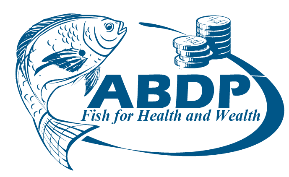 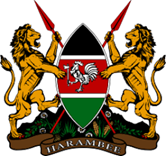 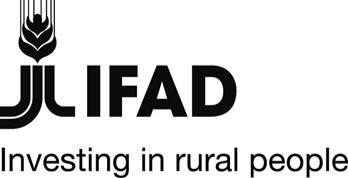 MINISTRY OF AGRICULTURE, LIVESTOCK, FISHERIES AND COOPERATIVESSTATE DEPARTMENT FOR FISHERIES, AQUACULTURE AND THE BLUE ECONOMYAQUACULTURE BUSINESS DEVELOPMENT PROGRAMMEEmail: info@abdpcu.org 						  IFAD BuildingTelephone: +254(0)721490056/750484817/754929293		  Kamakwa Road (Opp. Nyeri Club)When replying please quote: 					  P. O. Box 904, 10100, NyeriREF No: MOALFI/SDFA&BE/ABDP/PROC2021/SM/01-10January 11, 2021To Whom It may ConcernNOTIFICATION OF AWARD CONTRACT NO.  MOALF SDFA&BE /ABDP /CON /2020-2021/001, FOR SUPPLY AND DELIVERY OF NINE (9) DOUBLE CABIN PICKUPS FOR THE AQUACULTURE BUSINESS DEVELOPMENT PROGRAMME (ABDP) CONDUCTED VIA INTERNATIONAL COMPETITIVE BIDDING (ICB) TENDER REF, MOALF SDFA&BE/ABDP/ICB/2020-2021/001This notice of  award (NOITA) notifies the general public of our decision to award the above contract to : C.M.C Motor Group LimitedThe Results of the evaluation for bids was as followsThe purchaser, Aquaculture Business Development Programme therefore awarded the contract to the number 1 ranked bidder for Kes 26,973,000.00 to supply nine Double Cabin Pickups as stated in the bid document. The contract is valid for six months from the date of signing.Clarification on this award can be sought from the Procurement Specialist through email: procurement@abdpcu.orgYours sincerely,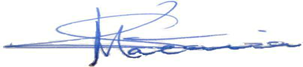 Sammy MacariaProgramme CoordinatorAquaculture Business Development ProgrammeRankName of bidderPoints scoredBid priceEvaluated bid price(if applicable)RemarksSimba Corporation LimitedP.O Box 48296-00100NAIROBI0703046000N/A24,547,500.0024,547,500.00Disqualified at Preliminary for:   1. Not submitting Certificate of conformance for motor vehicles previously supplied for , 2. Did not submit audited accounts1C.M.C Motor Group LimitedP.O Box 30135-00100NAIROBIinfo@cmcmotors.com+254 020 6932000N/A26,973,000.0026,973,000.00Lowest Evaluated, Ranked No 1, and awarded the contract2Isuzu East Africa LimitedP.O Box, 30527-00100, NAIROBIInfo@isuzukenya.co.keN/A35,217,000.0035,217,000.00No 2 Ranked